Wenn Sie noch nicht in der Datenbank von Myvetlearn.de oder VetMAB registriert sind, müssen Sie uns einen Nachweis zusenden. Die Freischaltung für den VETS-Bereich erfolgt ausschließlich an den Werktagen zu Geschäftszeiten. Sollten Sie sich außerhalb unserer Geschäftszeiten für den VETS-Bereich und für die Teilnahme am Adventskalender als validierte Tierärztin/Tierarzt registrieren, ist das überhaupt kein Problem. Sie werden für die tagesaktuelle Weihnachts-Geschenk-Verlosung/Aktion am Tag Ihrer Registrierung auch dann berücksichtigt, wenn Sie das entsprechende Türchen öffnen und uns Ihren Tierärztenachweis bis 12.00 Uhr des  folgenden Werktages zukommen lassen. Sie erhalten eine Email, sobald Ihre Registrierung erfolgreich abgeschlossen ist. Beispiel: Sie wollen am Mittwoch, 1.12. starten und melden sich im VETS-Bereich an. Dann öffnen Sie Türchen Nr.1. und senden uns bis Donnerstag 2.12. um 12.00 Uhr ein Bild Ihres Tierärzteausweises oder Ihrer Approbationsurkunde per Email zu. Dann werden Sie bei der Gewinnerziehung für den 1.12. berücksichtigt oder Sie können die angebotene Aktion vom 1.12. wahrnehmen. 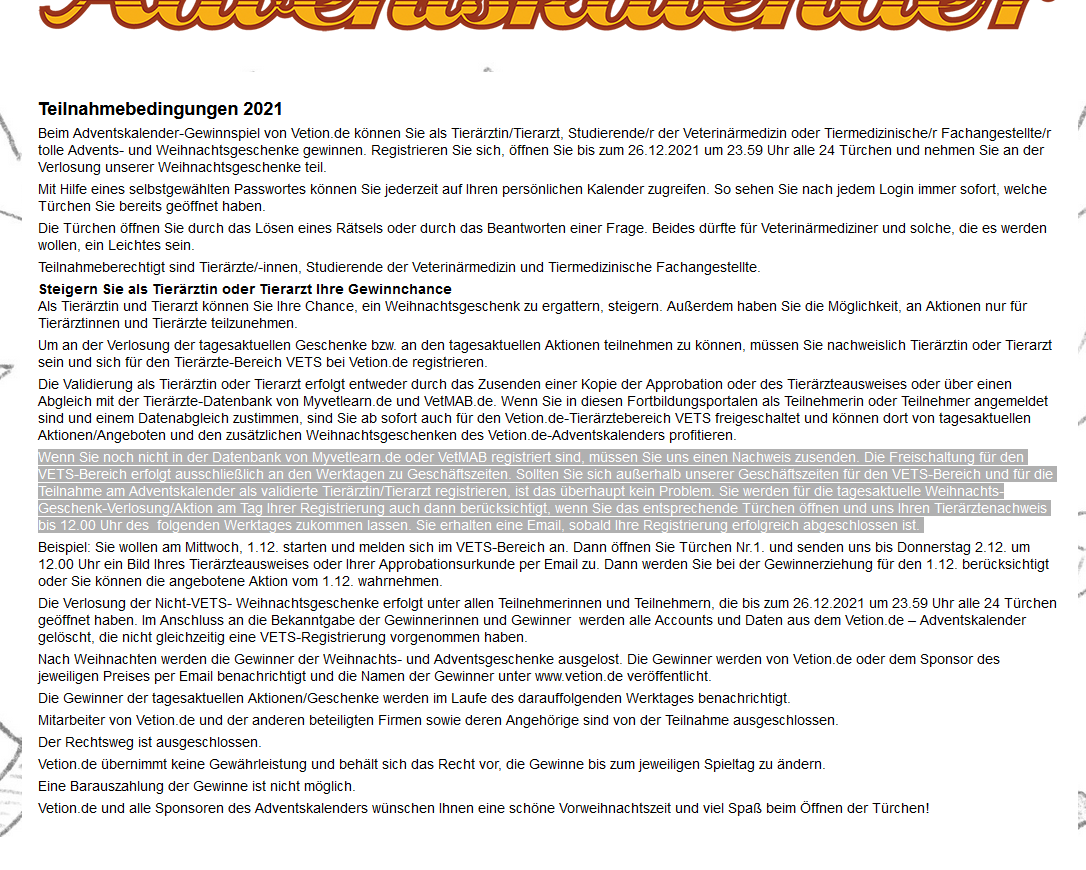 